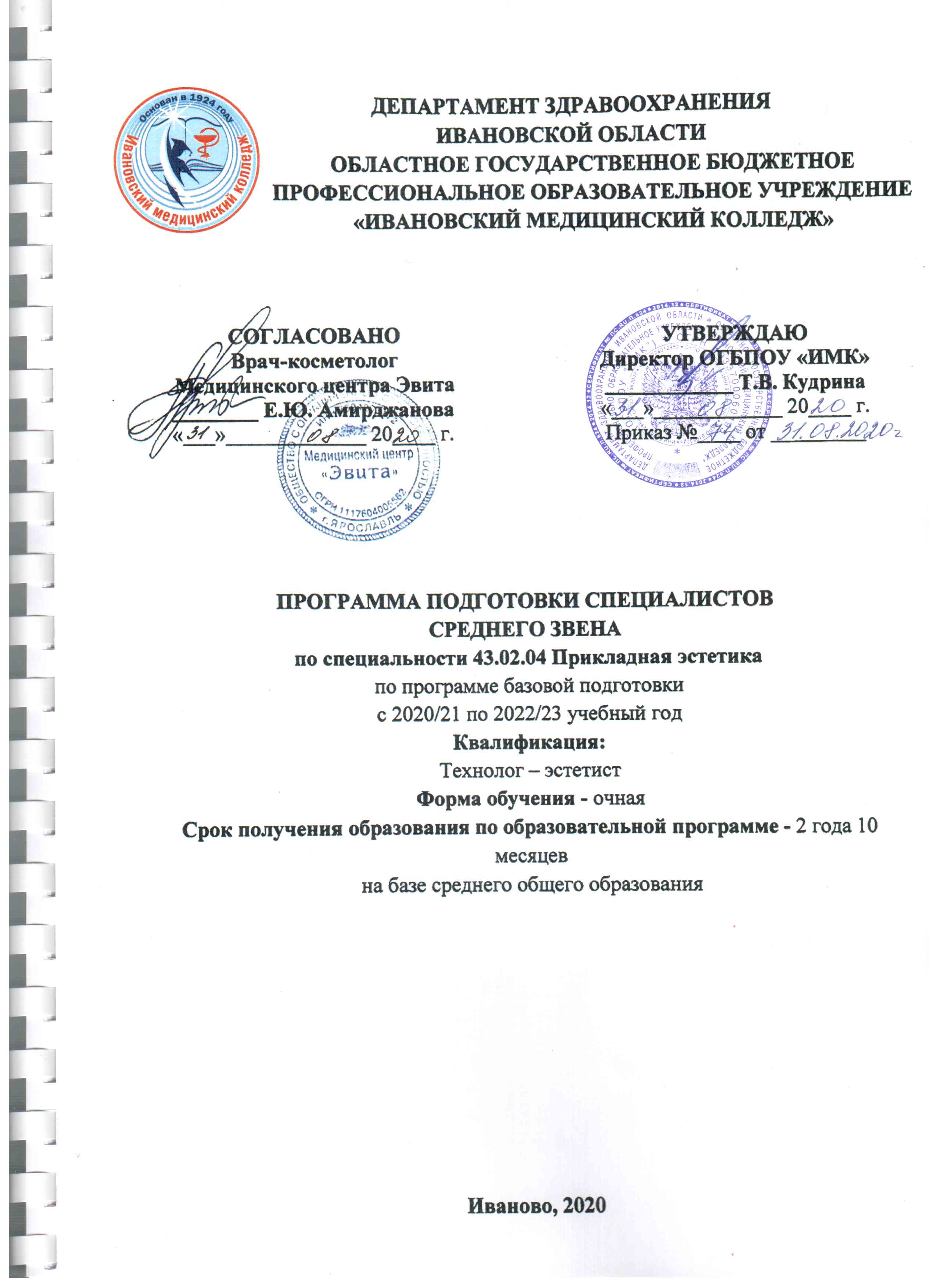 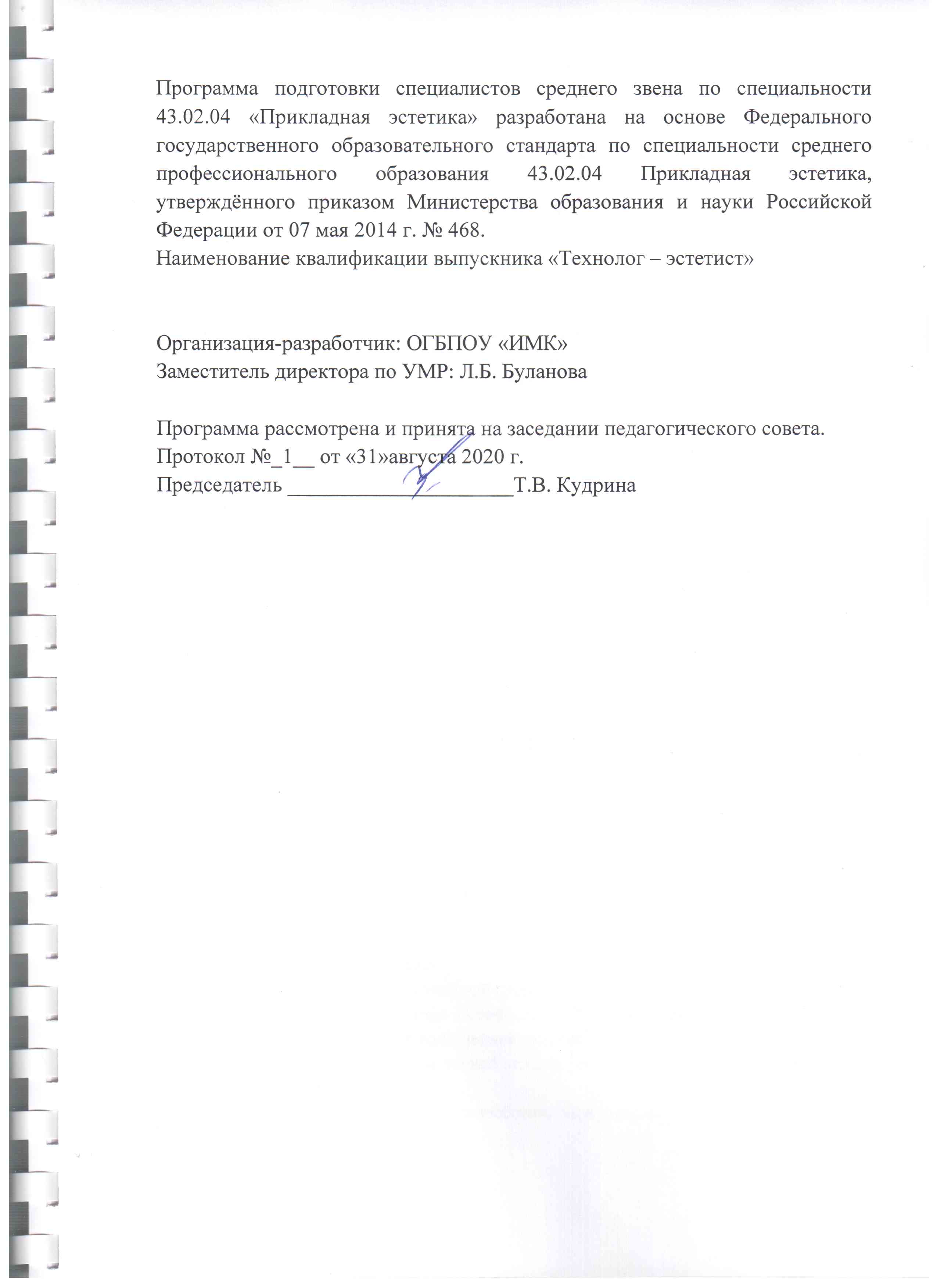 СТРУКТУРА ППССЗСписок сокращенийВКР – выпускная квалификационная работаГИА – Государственная итоговая аттестацияГЭК – Государственная экзаменационная комиссияЕН – математический и общий естественнонаучный учебный циклКОС – контрольно-оценочные средстваКОМ – контрольно-оценочные материалы по экзамену (квалификационному)МДК – междисциплинарный курсОГСЭ – общий гуманитарный и социально-экономический учебный циклОУД – общеобразовательный учебный циклОК – общие компетенцииОП – общепрофессиональные дисциплиныППССЗ – программа подготовки специалистов среднего звенаПК – профессиональные компетенцииПМ – профессиональный модульЦМК – цикловая методическая комиссияРП – рабочая программаСПО – среднее профессиональное образованиеУМК – учебно-методический комплексФГОС – федеральный государственный образовательный стандартФОС – фонд оценочных средствОбщие положенияПояснительная запискаПрограмма подготовки специалистов среднего звена 43.02.04 Прикладная эстетика представляет собой систему документов, разработанную и утвержденную ОГБПОУ «ИМК» с учетом требований рынка труда на основе Федерального государственного образовательного стандарта среднего профессионального образования (ФГОС СПО) по специальности 43.02.04 Прикладная эстетика.ППССЗ регламентирует цели, ожидаемые результаты, содержание, условия и технологии реализации образовательного процесса, оценку качества подготовки выпускника по данной специальности и включает в себя: учебный план, рабочие программы учебных дисциплин, профессиональных модулей, и другие материалы, обеспечивающие качество подготовки обучающихся, а также программы учебных и производственных практик, календарный учебный график и методические материалы, обеспечивающие реализацию соответствующей образовательной технологии.ППССЗ реализуется в совместной образовательной, научной, производственной, общественной и иной деятельности обучающихся и работников колледжа.ППССЗ ежегодно пересматривается и обновляется в части содержания учебных планов, состава и содержания рабочих программ дисциплин, рабочих программ профессиональных модулей, программ учебной, производственной (по профилю специальности, преддипломной)практик, методических материалов, обеспечивающих качество подготовки обучающихся.Основная цель обновления ППССЗ – гибкое реагирование на изменение ситуации на рынке труда, ориентация на текущие потребности потребителей косметических услуг, учет новых достижений в сфере услуг.Нормативные документы для разработки ППССЗ Нормативную правовую базу разработки программы подготовки специалистов среднего звена составляют:Федеральный закон Российской Федерации «Об образовании в РФ» от 29 декабря 2012 г. № 273-ФЗ в редакции от 31.07.2020г.Федеральный государственный образовательный стандарт по специальности среднего профессионального образования (далее – СПО)43.02.04 Прикладная эстетика, утвержденный приказом Министерства образования и науки Российской Федерации № 468 от 07 мая 2014 г., зарегистрир. Министерством юстиции (рег. № 33390 от 31 июля 2014г.).Приказ Министерства образования и науки Российской Федерации (Минобрнауки России)  от 18.04.2013 № 291 «Об утверждении Положения о практике обучающихся, осваивающих основные профессиональные образовательные программы среднего профессионального образования».Приказ Минобрнауки России от 14 июня 2013г. №464 «Об утверждении Порядка организации и осуществления образовательной деятельности по образовательным программам среднего профессионального образования», (в редакции Приказов Минобрнауки РФ от 22.01.2014 №31, от 15.12.2014 №1580, Минпросвещения РФ от 28.08.2020 №441).Приказ Министерства образования и науки Российской Федерации от 16 августа 2013 года № 968 «Об утверждении порядка проведения государственной итоговой аттестации по образовательным программам среднего профессионального образования». Зарегистрирован Министерством юстиции Российской Федерации 01 ноября 2013 г. Регистрационный № 30306.Приказ Министерства образования и науки Российской Федерации от 15 декабря 2014 г. № 1580 «О внесении изменений в Порядок организации и осуществления образовательной деятельности по образовательным программам среднего профессионального образования, утвержденный приказом Министерства образования и науки Российской Федерации от 14 июня 2013г.№ 464».Зарегистрирован Министерством юстиции Российской Федерации 15 января 2015 г. Регистрационный № 35545.Приказ Министерства образования и науки Российской Федерации от 28 мая 2014 г. № 594 «Об утверждении Порядка разработки примерных основных образовательных программ, проведения их экспертизы и ведения реестра примерных основных образовательных программ».Зарегистрировано Министерством юстиции Российской Федерации 29 июля 2014 г. Регистрационный № 33335.Приказ Министерства обороны Российской Федерации № 96 и Министерства образования и науки Российской Федерации № 134 от 24 февраля 2010 г. «Об утверждении инструкции об организации обучения граждан Российской Федерации начальным знаниям в области обороны и их подготовки по основам военной службы в образовательных учреждениях среднего (полного) общего образования, образовательных учреждениях начального профессионального и среднего профессионального образования и учебных пунктах».Письмо Минобрнауки РФ «О разъяснениях по формированию учебного плана ОПОП НПО и СПО» от 20.10.2010г. № 12-696;Письмо Министерства образования и науки Российской Федерации от 18 марта 2014 г. № 06-281 «Требования к организации образовательного процесса для обучения инвалидов и лиц с ограниченными возможностями здоровья в профессиональных образовательных организациях, в том числе оснащенности образовательного процесса». Утверждено Директором Департамента государственной политики в сфере подготовки рабочих кадров и ДПО Минобрнауки России от 26 декабря 2013 г.№ 06-2412вн.Письмо Министерства образования и науки Российской Федерации от 17 марта 2015 г. № 06-259 «О направлении доработанных рекомендаций по организации получения среднего общего образования в пределах освоения образовательных программ среднего профессионального образования на базе основного общего образования с учетом требований федеральных государственных образовательных стандартов и получаемой профессии или специальности среднего профессионального образования».Устав ОГБПОУ «ИМК».Нормативно-методические документы ОГБПОУ «ИМК».Общая характеристика ППССЗЦель ППССЗППССЗ имеет целью развитие у обучающихся личностных качеств, а также формирование общих и профессиональных компетенций в соответствии с требованиями ФГОС СПО по данной специальности.Программа подготовки специалистов среднего звена ориентирована на реализацию следующих принципов:приоритет практико-ориентированных знаний выпускника;формирование потребности к постоянному развитию в профессиональной сфере, к продолжению образования;создание условия для овладения студентами универсальными и предметно-специализированными компетенциями, способствующими социальной мобильности и устойчивости на рынке труда будущих выпускников колледжа;ориентация при определении содержания образования на запросы работодателей и потребителей;ориентация на формирование у будущих выпускников готовности к самостоятельному принятию профессиональных решений, как в типичных, так и в нетрадиционных ситуациях;сформировать социально-личностные качества выпускников: целеустремленность, организованность, трудолюбие, коммуникабельность, умение работать в коллективе, ответственность за конечный результат своей профессиональной деятельности, гражданственность, толерантность; повышение их общей культуры, способности самостоятельно приобретать и применять новые знания и умения.Срок освоения ППССЗНормативный срок освоения программы базовой подготовки по специальности 43.02.04Прикладная эстетика при очной форме обучения и присваиваемая квалификация приводятся в таблице № 1:Таблица 1Трудоемкость ППССЗТрудоемкость ППССЗ на базе основного общего образования по очной форме обучения приводится в таблице № 2.Таблица 2Трудоемкость ППССЗ по специальности 43.02.04 Прикладная эстетика за весь период обучения в соответствии с ФГОС СПО по данной специальности составляет 4482 часа и включает все виды аудиторной и самостоятельной работы студента, учебной и производственной практики (по профилю специальности, преддипломной), а также время, отводимое на контроль качества освоения студентом ППССЗ.Характеристика профессиональной деятельности выпускников3.1. Область профессиональной деятельности выпускников: предоставление профессиональных эстетических услуг профилактического ухода за внешностью человека в разные возрастные периоды жизни.3.2. Объектами профессиональной деятельности выпускников являются:запросы потребителя на эстетические услуги по уходу за внешним обликом;внешний облик человека;средства оказания эстетических услуг (оборудование, материалы, инструменты);технологии и технологические процессы эстетических услуг профилактического ухода за внешностью человека;первичные трудовые коллективы.3.3. Технолог-эстетист готовится к следующим видам деятельности:3.3.1. Проведение эстетико-технологических процессов услуг маникюра и педикюра.3.3.2. Проведение эстетико-технологических процессов косметических услуг.3.3.3. Проведение эстетико-технологических процессов массажа и профилактической коррекции тела.3.3.4. Выполнение работ по одной или нескольким профессиям рабочих, должностям служащих (13138 Косметик).Требования к результатам освоения ППССЗОбщие и профессиональные компетенции выпускника, формируемые в результате освоения ППССЗТехнолог-эстетист должен обладать следующими общими компетенциями:Технолог-эстетист должен обладать следующими профессиональными компетенциями, соответствующими основным видам деятельности:ВД 1. Проведение эстетико-технологических процессов услуг маникюра и педикюраПК 1.1. Проводить санитарно-эпидемиологическую обработку контактной зоны при оказании услуг маникюра и педикюра.ПК 1.2. Анализировать состояние кожи и ногтей.ПК 1.3. Определять и согласовывать выбор комплекса услуг маникюра, педикюра.ПК 1.4. Выполнять и контролировать все этапы технологических процессов услуг маникюра и педикюра.ПК 1.5. Выполнять художественное оформление ногтей с использованием разных техник и материалов.ПК 1.6. Консультировать потребителей по домашнему профилактическому уходу за кожей кистей, стоп и ногтей.ВД 2. Проведение эстетико-технологических процессов косметических услугПК 2.1. Проводить санитарно-эпидемиологическую обработку контактной зоны при оказании косметических услуг.ПК 2.2. Анализировать состояние кожи лица и воротниковой зоны.ПК 2.3. Определять и согласовывать выбор программы и комплекса косметических услуг.ПК 2.4. Выполнять и контролировать все виды технологических процессов косметических услуг.ПК 2.5. Выполнять комплекс сервисного макияжа.ПК 2.6. Консультировать потребителей по домашнему профилактическому уходу за кожей лица и воротниковой зоны.ВД 3. Проведение эстетико-технологических процессов массажа и профилактической коррекции тела.ПК 3.1. Проводить санитарно-эпидемиологическую обработку контактной зоны при оказании услуг массажа и профилактической коррекции тела.ПК 3.2. Анализировать состояние кожи, подкожно-жировой клетчатки и тонуса мышц.ПК 3.3. Определять и согласовывать выбор комплекса услуг массажа и профилактической коррекции тела.ПК 3.4. Выполнять и контролировать все виды технологических процессов массажа и профилактической коррекции тела.ПК 3.5. Консультировать потребителей по домашнему профилактическому уходу за телом.ВД 4.Выполнение работ по одной или нескольким профессиям рабочих, должностям служащих(13138 Косметик).Документы, регламентирующие содержание и организацию образовательного процессаВ соответствии с ФГОС СПО по специальности 43.02.04 Прикладная эстетика базовой подготовки содержание и организация образовательного процесса реализуемой ППССЗ регламентируется:учебным планом специальности;календарным учебным графиком;рабочими программами учебных дисциплин и профессиональных модулей;программами учебных и производственных практик;контрольно-оценочными средствами и методическими материалами, обеспечивающими качество профессиональной подготовки и воспитания обучающихся в соответствии с выбранными образовательными технологиями.Учебный план подготовки выпускников по специальностиРабочий учебный план определяет следующие характеристики ППССЗ по специальности:объемные параметры учебной нагрузки в целом, по годам обучения и по семестрам;перечень учебных дисциплин, профессиональных модулей и их составных элементов (междисциплинарных курсов), учебной и производственной практик (по профилю специальности);последовательность изучения учебных дисциплин и профессиональных модулей;распределение по годам обучения и семестрам различных форм промежуточной аттестации по учебным дисциплинам, профессиональным модулям (и их составляющим междисциплинарным курсам), учебной и производственной практике (по профилю специальности);объемы учебной нагрузки по видам учебных занятий, по учебным дисциплинам, профессиональным модулям, учебным и производственным практикам (по профилю специальности).сроки прохождения и продолжительность производственной практики (преддипломной);формы государственной итоговой аттестации, объемы времени, отведенные на подготовку и защиту выпускной квалификационной работы в рамках ГИА;объем каникул по годам обучения.В соответствии с учебным планом специальности устанавливается следующий порядок организации учебного процесса и режима занятий:учебный год начинается 1 сентября и заканчивается в соответствии с календарным учебным графиком и расписанием занятий на учебный год;продолжительность учебной недели – шесть дней;для всех видов аудиторных занятий академический час составляет 45 минут;максимальный объем учебной нагрузки обучающихся составляет 54 академических часа в неделю, включая все виды аудиторной и внеаудиторной учебной работы;максимальный объем обязательной аудиторной учебной нагрузки обучающихся при очной форме обучения составляет 36 академических часов в неделю.При реализации ППССЗ колледж вправе применять электронное обучение и дистанционные образовательные технологии. При обучении лиц с ограниченными возможностями здоровья электронное обучение и дистанционные образовательные технологии предусматривают возможность приема – передачи информации в доступных для них формах.Обязательная аудиторная нагрузка предполагает лекции, практические занятия, включая семинары и выполнение курсовых работ (проектов). Самостоятельная работа организуется в форме выполнения курсовых работ (проектов), подготовки рефератов и докладов, самостоятельного изучения отдельных дидактических единиц и т.д.ППССЗ специальности 43.02.04 Прикладная эстетика предполагает изучение следующих учебных циклов:общий гуманитарный и социально-экономический – ОГСЭ;математический и общий естественнонаучный – ЕН;профессиональный цикл – ПЦ;учебная практика – УП;производственная практика (по профилю специальности) – ПП;производственная практика (преддипломная) – ПДП;промежуточная аттестация – ПА;государственная итоговая аттестация – ГИА.Обязательная часть учебного цикла ОГСЭ предусматривает изучение следующих обязательных дисциплин: «Основы философии», «История», «Психология общения»,  «Иностранный язык», «Физическая культура».Обязательная часть учебного цикла ЕН состоит из дисциплины «Информатика и информационно-коммуникационные технологии в профессиональной деятельности».Профессиональный учебный цикл состоит из общепрофессиональных дисциплин и профессиональных модулей (ПМ) в соответствии с основными видами деятельности. В состав каждого ПМ входят один или несколько междисциплинарных курсов.При освоении обучающимися профессиональных модулей проводятся учебная практика и(или) производственная практика (по профилю специальности).В профессиональном учебном цикле предусматривается обязательное изучение дисциплины«Безопасность жизнедеятельности» объемом 68 часов.С целью углубления и расширения подготовки обучающихся, а также получения дополнительных компетенций, умений и знаний, необходимых для обеспечения конкурентоспособности выпускников в соответствии с запросами рынка труда и возможностями продолжения образования, вариативная часть программы подготовки специалистов среднего звена распределена следующим образом:Учебным планом предусматриваются консультации, для обучающихся очной формы получения образования в объеме 4 часа на одного студента на каждый учебный год. Формы проведения консультаций: групповые, индивидуальные, а также с использованием дистанционного образовательного портала.Учебная и производственная практика проводятся в соответствии с объемом времени, приведенном в разделе 1 Учебного плана «Сводные данные по бюджету времени (в неделях)». При реализации производственной практики предусматриваются следующие этапы: практика по профилю специальности и преддипломная практика.Колледж имеет право для подгрупп девушек использовать часть учебного времени дисциплины "Безопасность жизнедеятельности" (48 часов), отведенного на изучение основ военной службы, на освоение основ медицинских знаний.Колледж может делить группы обучающихся на подгруппы, а также объединять группы обучающихся при проведении учебных занятий в виде лекций.Календарный учебный график Календарный учебный график служит для организации учебного процесса при освоении ППССЗ и формируется на учебный год на основе требований ФГОС по специальности.В календарном учебном графике указывается последовательность реализации ППССЗ специальности 43.02.04 Прикладная эстетика, включая теоретическое обучение, практики, промежуточные и государственную итоговую аттестации, каникулы. Календарный учебный график утверждается ежегодно директором колледжа.Рабочие программы учебных дисциплин и профессиональных модулейОбразовательный процесс по реализации ППССЗ специальности регламентируется рабочими программами учебных дисциплин и профессиональных модулей; нормативными документами, определяющими место учебной дисциплины или профессионального модуля в подготовке специалиста; требованиями к знаниям, умениям и формируемым компетенциям в области определенной учебной дисциплины или профессионального модуля, содержание учебного материала и последовательность его изучения, способы проверки результатов обучения, перечень и содержание учебно-методического и материально-технического обеспечения образовательного процесса по учебной дисциплине и междисциплинарному курсу.Рабочие программы сформированы по всем учебным дисциплинам и профессиональным модулям, в том числе вариативной части. Нормативно-методической базой и источниками для формирования рабочих программ учебных циклов ОГСЭ, ЕН, общепрофессиональных учебных дисциплин и профессиональных модулей являются ФГОС СПО по специальности, учебный план специальности, а также методические рекомендации колледжа по учебно-программному обеспечению реализации ППССЗ.Каждая рабочая программа учебной дисциплины подлежит технической и содержательной экспертизе, которая проводится преподавателем-разработчиком совместно с методистом и председателем ЦМК, после чего рабочая программа выносится на рассмотрение на заседании ЦМК. Решение ЦМК отражается в протоколе заседания, а на обратной стороне титульного листа рабочей программы ставится гриф согласования «Рассмотрено». Утверждается программа заместителем директора по учебно-методической работе колледжа.Каждая рабочая программа профессионального модуля рассматривается на заседании ЦМК, направляется для согласования в организацию, выступающую социальным партнером колледжа, а затем утверждается заместителем директора по учебно-методической работе.Ежегодно, до начала учебного года, в рабочие программы вносятся изменения и дополнения с учетом развития науки, техники, культуры, экономики, а также в случае изменения ФГОС СПО или учебного плана специальности.Программы учебных и производственных практикПрактика является обязательным разделом ППССЗ специальности, и представляет собой вид учебных занятий, обеспечивающих практико-ориентированную подготовку обучающихся. Предусматриваются следующие виды практик: учебная и производственная. В свою очередь, производственная практика состоит из двух этапов: практики по профилю специальности и преддипломной практики.Организация и проведения всех видов практик, регламентируются Положением об учебной и производственной практике ОГБПОУ «ИМК» и соответствующими рабочими программами практик.Программы учебных практик реализуются в мастерских колледжа (салон эстетических, косметических услуг) и в салонах красоты, салонах косметических и эстетических услуг, и направлены на отработку практических навыков, обеспечивающих освоение определенного вида профессиональной деятельности. Производственная практика (по профилю специальности и преддипломная)организуется в салонах красоты, салонах косметических и эстетических услуг, организациях различной формы собственности. Для проведения производственной практики между колледжем и организацией заключаются договоры, отражающие наименование вида профессиональной деятельности, сроки проведения практики, обязанности колледжа и организации, ФИО студентов, направляемых на практику.Учебная практика и производственная практика (по профилю специальности) проводятся колледжем при освоении студентами профессиональных компетенций в рамках профессиональных модулей и могут реализовываться как концентрированно в несколько периодов, так, и рассредоточено, чередуясь с теоретическими занятиями в рамках профессиональных модулей.Преддипломная практика проводится непрерывно после освоения учебной практики и производственной практики (по профилю специальности).Контроль и оценка результатов освоения ППССЗКонтроль и оценка освоения основных видов профессиональной деятельности, профессиональных и общих компетенцийОценка качества ППССЗ включает текущий контроль успеваемости, промежуточную и государственную итоговую аттестацию обучающихся.Формы и процедуры текущего контроля знаний, промежуточной аттестации по каждой дисциплине и профессиональному модулю устанавливаются и разрабатываются цикловыми методическими комиссиями, обеспечивающими соответствующее направление подготовки, отражаются в учебном плане и доводятся до сведения обучающихся в течение первых двух месяцев от начала обучения в семестре.Текущий контроль знаний проводится для всех студентов колледжа, обучающихся по ППССЗ в пределах учебного времени, отведенного на соответствующую учебную дисциплину, МДК (раздел МДК) или практику.Текущий контроль знаний может проводиться в следующих формах:опрос на практических и семинарских занятиях;проверка выполнения письменных домашних заданий, практических и расчетно-графических работ;защита практических, лабораторных работ, учебных проектов;контрольные работы;тестирование, в т.ч. компьютерное;защита курсовой работы (проекта);защита рефератов (докладов);защита презентаций;возможны и другие формы текущего контроля учебных результатов.Текущий контроль проводится в период аудиторной и самостоятельной работы студента в установленные сроки.Формы контроля и фонды контрольно-оценочных средств для текущего контроля разрабатываются преподавателем исходя из специфики дисциплины, формируемых компетенций, оформляются и утверждаются в соответствии с требованиями Положения о формировании фонда оценочных средств ППССЗ.В колледже устанавливается не менее одной контрольной точки в месяц выставления результатов текущего контроля по дисциплине или МДК (разделу МДК).В течение семестра по дисциплине или МДК (разделу МДК) проводится не менее одного рубежного контроля. В качестве форм рубежного контроля дисциплины, МДК (раздела МДК) или практики можно использовать:тестирование (в том числе компьютерное);собеседование с письменной фиксацией ответов, обучающихся;защита курсового проекта (работы);прием отчетной документации по практике;прием индивидуальных домашних заданий, рефератов и отчетов по лабораторным работам;возможны и другие формы рубежного контроля.Промежуточная аттестация проводится с целью определения соответствия уровня и качества подготовки специалиста требованиям к результатам освоения ППССЗ в двухосновных направлениях:оценка уровня освоения дисциплин и междисциплинарных курсов;оценка компетенций обучающихся.Формы и порядок промежуточной аттестации выбираются колледжем самостоятельно, периодичность промежуточной аттестации определяется учебными планами, календарным учебным графиком в соответствии с требованиями ФГОС СПО. Основными формами аттестационных испытаний являются: тестирование, а также устная, письменная и смешанная формы.Обучение по профессиональному модулю заканчивается экзаменом (квалификационным). Форма проведения экзамена должна учитывать специфику вида деятельности, а также максимально позволять оценить уровень сформированности как общих, так и профессиональных компетенций.Формы и процедуры проведения экзамена доводятся до сведения обучающихся в течение первых двух месяцев от начала обучения.Аттестационные материалы (контрольно-оценочные средства) составляются на основе рабочей программы профессионального модуля и в соответствии с положением о формировании фондов оценочных средств ППССЗ.Аттестационные материалы рассматриваются на заседаниях цикловой методической комиссии и могут включать темы курсовых проектов (работ), типовые практические вопросы или задания, структуру портфолио, проблемные и творческие задания, направленные на оценку и определение уровня сформированности профессиональных компетенций. Типовые задания носят компетентностно-ориентированный, комплексный характер. Содержание заданий максимально приближено к ситуациям профессиональной деятельности. Разработка типовых заданий сопровождается установлением критериев для их оценивания.К экзамену по профессиональному модулю допускаются обучающиеся, успешно прошедшие промежуточную аттестацию по междисциплинарным курсам и учебную и (или) производственную практику в рамках данного модуля.Итогом освоения профессионального модуля является готовность к выполнению соответствующего вида деятельности и обеспечивающих его профессиональных компетенций, а также развитие общих компетенций, предусмотренных для ППССЗ в целом. Уровень подготовки обучающихся оценивается решением о готовности к выполнению деятельности: вид деятельности освоен/не освоен, с оценкой.Для проведения экзамена (квалификационного) по профессиональному модулю формируется экзаменационная комиссия, в состав которой входят представители работодателей, преподаватели колледжа.Фонды оценочных средств Для аттестации обучающихся на соответствие их персональных достижений, поэтапным требованиям соответствующей ППССЗ (текущая и промежуточная аттестация) создаются фонды оценочных средств, позволяющие оценить знания, умения и освоенные компетенции.Структурными элементами ФОС являются комплекты контрольно-оценочных средств (КОС), разработанные по каждой учебной дисциплине, профессиональному модулю, входящим в учебный план ППССЗ колледжа.Структурными элементами комплекта КОС по профессиональному модулю являются:паспорт комплекта КОС;оценка освоения междисциплинарного (ых) курса (ов);оценка по учебной и (или) производственной практике (по профилю специальности);контрольно-оценочные материалы для экзамена (квалификационного).Структурными элементами комплекта КОС по учебной дисциплине являются:паспорт комплекта КОС;результаты освоения учебной дисциплины, подлежащие проверке;оценка освоения умений и знаний (типовые задания для текущего и рубежного контроля);контрольно-оценочные материалы для промежуточной аттестации по дисциплине.Фонды оценочных средств для промежуточной аттестации разрабатываются преподавателями и утверждаются заместителем директора по учебной-методической работе. Программа государственной итоговой аттестации (ГИА) разрабатывается ЦМК, рассматривается на педагогическом совете колледжа, согласуется с председателем ГИА и утверждается директором колледжа.Оценка качества подготовки обучающихся и выпускников осуществляется в двух основных направлениях:оценка уровня освоения дисциплин;оценка компетенций обучающихся.Государственная итоговая аттестация Целью государственной итоговой аттестации является установление соответствия уровня и качества профессиональной подготовки выпускников СПО требованиям федерального государственного образовательного стандарта среднего профессионального образования.К государственной итоговой аттестации допускается обучающийся, не имеющий академической задолженности и в полном объеме выполнивший учебный план или индивидуальный учебный план, если иное не установлено порядком проведения государственной итоговой аттестации по специальности.Государственная итоговая аттестация включает подготовку и защиту выпускной квалификационной работы (дипломная работа).Выпускная квалификационная работа является основным видом аттестационных испытаний выпускников, завершающих обучение по программе подготовки специалистов среднего звена.Выполнение ВКР призвано способствовать систематизации и закреплению полученных обучающимися знаний, умений, практического опыта.Тематика ВКР должна соответствовать содержанию одного или нескольких профессиональных модулей, входящих в ППССЗ СПО. Темы ВКР определяются ЦМК. Примерная тематика ВКР указывается в программе ГИА.На выполнение ВКР предусмотрено 4 недели, на ее защиту - 2 недели. Сроки проведения дипломного проектирования определяются календарным учебным графиком на текущий учебный год.Выпускникам, освоившим ППССЗ специальности в полном объеме и прошедшим государственную итоговую аттестацию, выдается диплом государственного образца о среднем профессиональном образовании соответствующего уровня, заверенный печатью ОГБПОУ «ИМК».Лицу, не завершившему образование, не прошедшему государственную итоговую аттестацию или получившему на государственной итоговой аттестации неудовлетворительные результаты, выдается справка установленного образца об обучении. Процедура проведения государственной итоговой аттестации регламентируется Программой государственной итоговой аттестации выпускников по специальности, ежегодно утверждаемой директором колледжа не позднее шести месяцев до проведения государственной итоговой аттестации.Требования к выпускным квалификационным работамВыпускная квалификационная работа в соответствии с ФГОС СПО выполняется в форме дипломной работы.Дидактическими целями ВКР являются:систематизация, закрепление и расширение теоретических знаний и практических навыков по специальности;развитие навыков ведения самостоятельной работы;применение методик исследования;выявление умения обобщать, делать выводы, разрабатывать практические рекомендации в исследуемой области.ВКР должна отвечать ряду обязательных требований:самостоятельность исследования;анализ литературы и нормативных правовых актов по теме исследования;связь предмета исследования с актуальными проблемами современного здравоохранения, науки, законодательства, практической деятельностью;наличие собственного суждения автора по теме ВКР;логичность изложения, убедительность представленного фактического материала, аргументированность выводов и обобщений;положения, выводы и рекомендации ВКР должны опираться на новейшие статистические данные и действующие нормативные правовые акты, достижения науки и результаты практики;научно-практическая значимость работы.Защита ВКР проводится с целью выявления соответствия уровня и качества подготовки выпускников федеральным государственным стандартам в части требований к результатам освоения программы подготовки специалистов среднего звена по специальности и готовности выпускника к профессиональной деятельности.В целях определения соответствия результатов освоения студентами ППССЗ, соответствующим требованиям ФГОС СПО создается государственная экзаменационная комиссия.Основными функциями ГЭК являются:комплексная оценка уровня сформированности общих и профессиональных компетенций выпускника при освоении им основных видов профессиональной деятельности в соответствии с требованиями ФГОС СПО;принятие решения о присвоении квалификации по результатам ГИА и выдаче выпускнику соответствующего диплома государственного образца о среднем профессиональном образовании;разработка рекомендаций по совершенствованию подготовки выпускников.Процедура проведения ГИА определена Положением об организации и порядке проведения государственной итоговой аттестации выпускников. Ресурсное обеспечение ППССЗУчебно-методическое и информационное обеспечениеРеализация ППССЗ обеспечивается доступом каждого обучающегося к базам данных и библиотечным фондам, формируемым по полному перечню дисциплин (модулей) ППССЗ. Во время самостоятельной подготовки обучающиеся обеспечены доступом в сеть Интернет.Каждый обучающийся обеспечен не менее чем одним учебным печатным и/или электронным изданием по каждой дисциплине и междисциплинарному курсу.Библиотечный фонд колледжа обеспечен печатными и/или электронными изданиями основной и дополнительной литературы по дисциплинам всех учебных циклов, изданных за последние 5 лет.Библиотечный фонд помимо учебной литературы, включает официальные, справочно-библиографические и периодические издания в расчете 1-2 экземпляра на каждые 100обучающихся.Кадровое обеспечение учебного процессаРеализация ППССЗ обеспечивается инженерно-педагогическими кадрами колледжа, имеющими высшее или среднее профессиональное образование, соответствующее профилю преподаваемой дисциплины или профессионального модуля. Опыт деятельности в организациях соответствующей профессиональной сферы является обязательным для преподавателей, отвечающих за освоение обучающимся профессионального учебного цикла. Преподаватели получают дополнительное профессиональное образование по программам повышения квалификации, в том числе в форме стажировки в профильных организациях не реже 1 раза в 3 года.Материально – техническое обеспечение учебного процессаКолледж располагает материально-технической базой, обеспечивающей проведение всех видов лабораторных работ и практических занятий, учебной практики, предусмотренных учебным планом колледжа. Материально-техническая база соответствует действующим санитарным и противопожарным нормам.Перечень кабинетов, лабораторий, мастерских и других помещенийКабинеты:гуманитарных и социально-экономических дисциплин;иностранного языка;медико-биологических дисциплин;безопасности жизнедеятельности;эстетики, рисунка и живописи;гигиены и экологии человека;анатомии и физиологии человека, пластической анатомии;фармакологии;основ микробиологии и иммунологиикабинет инфекционной безопасностиЛаборатории:информатики и информационно-коммуникационных технологий;медико-биологическая;технологии маникюра и художественного оформления ногтей;технологии педикюра;технологии косметических услуг;технологии массажа и профилактической коррекции тела.Мастерские:салон эстетических, косметических услуг.Спортивный комплекс:тренажерные кабинеты;открытый стадион широкого профиля с элементами полосы препятствий;лыжная база;электронный тирЗалы:библиотека, читальный зал с выходом в сеть Интернет;актовый зал.Реализация элементов дистанционного и электронного обучения по ППССЗПри реализации ППССЗ по специальности может быть использовано электронное обучение, т.е. ведение образовательной деятельности с применением содержащейся в базах данных и используемой при реализации образовательной программы информации. Колледж обеспечивает передачу по линиям связи указанной информации и взаимодействие обучающихся и педагогических работников.Дистанционные образовательные технологии реализуются с применением информационно-телекоммуникационных сетей при опосредованном (на расстоянии) взаимодействии обучающихся и педагогических работников.Для реализации указанных информационных технологий в колледже функционирует портал дистанционного обучения. Доступом к порталу дистанционного обучения обеспечены все, студенты, обучающиеся по специальности в целях организации самостоятельной работы, независимого контроля знаний и использования учебно-методических материалов по дисциплинам, профессиональным модулям, размещенных на данном электронном ресурсе.Развитие электронной образовательной среды, которая базируется на системе дистанционного обучения Moodle, позволяет создавать и хранить электронные учебные материалы и задавать последовательность их изучения. Благодаря тому, что доступ к Moodle осуществляется через Интернет или другие сети, студенты могут работать с учебно-методическим материалом в собственном темпе и из любой точки доступа.Электронный формат позволяет использовать в качестве учебных и методических материалов не только тексты, но и интерактивные ресурсы любого формата. Контроль качества обучения может организовываться в автоматическом формате.Единая электронная образовательная среда колледжа ориентирована на совместную работу преподавателя и студента. При этом обучение осуществляется как асинхронно, когда каждый обучающийся изучает материал в собственном темпе, так и в режиме реального времени, через организацию он-лайн лекций и семинаров, текущего, рубежного и итогового интерактивного тестирования.В результате использования элементов дистанционного обучения создается и хранится портфолио каждого обучающегося: все сданные им работы, оценки и комментарии преподавателя, сообщения в форуме, что позволяет контролировать активность студентов, время их учебной самостоятельной работы в сети. В ходе сбора такой статистики по студентам проводится анализ качества усвоения материала той или иной учебной темы, а затем, с учетом этого, предлагается материал для дальнейшего (дополнительного) изучения.Таким образом, образовательная программа реализуется с использованием современных образовательных и дистанционных технологий таких, как применение информационных технологий в учебном процессе, свободный доступ в сеть Интернет, предоставление учебных материалов в электронном виде, использование мультимедийных средств.Наименование разделовСтр.Список сокращений41. Общие положения51.1. Пояснительная записка51.2. Нормативные документы для разработки ППССЗ 52. Общая характеристика ППССЗ62.1. Цель ППССЗ62.2. Срок освоения ППССЗ72.3.Трудоемкость ППССЗ73. Характеристика профессиональной деятельности выпускников83.1. Область профессиональной деятельности выпускника83.2. Объекты профессиональной деятельности выпускника83.3. Виды профессиональной деятельности выпускника84. Требования к результатам освоения ППССЗ84.1. Общие и профессиональные компетенции выпускника, формируемые в результате освоения ППССЗ85. Документы, регламентирующие содержание и организацию образовательного процесса105.1. Учебный план подготовки выпускников по специальности105.2. Календарный учебный график 135.3. Рабочие программы учебных дисциплин и профессиональных модулей145.4.Программы учебных и производственных практик 146. Контроль и оценка результатов освоения ППССЗ 156.1. Контроль и оценка освоения основных видов профессиональной деятельности, профессиональных и общих компетенций156.2. Фонды оценочных средств176.3. Государственная итоговая аттестация176.4. Требования к выпускным квалификационным работам187. Ресурсное обеспечение ППССЗ197.1. Учебно-методическое и информационное обеспечение197.2. Кадровое обеспечение197.3. Материально-техническое обеспечение198. Реализация элементов дистанционного и электронного обучения по ППССЗ209. Приложения:229.1. Календарный учебный график9.2. Учебный план, календарный учебный график9.3. Программы учебных дисциплин и профессиональных модулей9.4. Программы учебной и производственной практики9.5. Программы государственной итоговой аттестации9.6. Фонд оценочных средств9.7. Перечень учебно-методических разработок, электронных образовательных ресурсовУровень образования, необходимый для приема на обучение по ППССЗНаименование квалификации базовой подготовкиСрок получения СПО по ППССЗ базовой подготовки в очной форме обученияСреднее общее образованиеТехнолог – эстетист2 года 10 месяцевОбучение по учебным циклам83 неделиУчебная практика25 недельПроизводственная практика (по профилю специальности)25 недельПроизводственная практика (преддипломная)4 неделиПромежуточная аттестация5 недельГосударственная итоговая аттестация6 недельКаникулярное время24 неделиИтого147 недельОК 1.Понимать сущность и социальную значимость своей будущей профессии, проявлять к ней устойчивый интерес. ОК 2.Организовывать собственную деятельность, определять методы и способы выполнения профессиональных задач, оценивать их эффективность и качество. ОК 3.Решать проблемы, оценивать риски и принимать решения в нестандартных ситуациях. ОК 4.Осуществлять поиск, анализ и оценку информации, необходимой для постановки и решения профессиональных задач, профессионального и личностного развития. ОК 5.Использовать информационно-коммуникационные технологии для совершенствования профессиональной деятельности. ОК 6.Работать в коллективе и команде, обеспечивать ее сплочение, эффективно общаться с коллегами, руководством, потребителями. ОК 7.Ставить цели, мотивировать деятельность подчиненных, организовывать и контролировать их работу с принятием на себя ответственности за результат выполнения заданий. ОК 8.Самостоятельно определять задачи профессионального и личностного развития, заниматься самообразованием, осознанно планировать повышение квалификации. ОК 9.Быть готовым к смене технологий в профессиональной деятельности. Предложенный вариант (название профессионального модуля, учебной дисциплины, раздела, темы)Количество часовВ какую часть (вариативная или инвариант).В какой проф. модуль или учебную дисциплинуОбоснованиеВсего часов вариативной части по ФГОС900Основанием для введения новых элементов является способствование формированию общих и профессиональных компетенций, в соответствии с ФГОС СПО по специальности 43.02.04 Прикладная эстетика, а также необходимостью введения дополнительных результатов освоения ППССЗ, в связи со спецификой деятельности учебного заведения и потребностями работодателей.ОГСЭ цикл34Основанием для введения новых элементов является способствование формированию общих и профессиональных компетенций, в соответствии с ФГОС СПО по специальности 43.02.04 Прикладная эстетика, а также необходимостью введения дополнительных результатов освоения ППССЗ, в связи со спецификой деятельности учебного заведения и потребностями работодателей.ОГСЭ.05 Культура речи в профессиональной деятельности34ВариативнаяОснованием для введения новых элементов является способствование формированию общих и профессиональных компетенций, в соответствии с ФГОС СПО по специальности 43.02.04 Прикладная эстетика, а также необходимостью введения дополнительных результатов освоения ППССЗ, в связи со спецификой деятельности учебного заведения и потребностями работодателей.ЕН цикл90Основанием для введения новых элементов является способствование формированию общих и профессиональных компетенций, в соответствии с ФГОС СПО по специальности 43.02.04 Прикладная эстетика, а также необходимостью введения дополнительных результатов освоения ППССЗ, в связи со спецификой деятельности учебного заведения и потребностями работодателей.ЕН 02. Математика34ВариативнаяОснованием для введения новых элементов является способствование формированию общих и профессиональных компетенций, в соответствии с ФГОС СПО по специальности 43.02.04 Прикладная эстетика, а также необходимостью введения дополнительных результатов освоения ППССЗ, в связи со спецификой деятельности учебного заведения и потребностями работодателей.ЕН 03. Основы научных исследований56ВариативнаяОснованием для введения новых элементов является способствование формированию общих и профессиональных компетенций, в соответствии с ФГОС СПО по специальности 43.02.04 Прикладная эстетика, а также необходимостью введения дополнительных результатов освоения ППССЗ, в связи со спецификой деятельности учебного заведения и потребностями работодателей.Профессиональный цикл/общепрофессиональные дисциплины736Основанием для введения новых элементов является способствование формированию общих и профессиональных компетенций, в соответствии с ФГОС СПО по специальности 43.02.04 Прикладная эстетика, а также необходимостью введения дополнительных результатов освоения ППССЗ, в связи со спецификой деятельности учебного заведения и потребностями работодателей.ОП.01 Основы латинского языка с медицинской терминологией142К инвариантной части добавить вариативнуюОснованием для введения новых элементов является способствование формированию общих и профессиональных компетенций, в соответствии с ФГОС СПО по специальности 43.02.04 Прикладная эстетика, а также необходимостью введения дополнительных результатов освоения ППССЗ, в связи со спецификой деятельности учебного заведения и потребностями работодателей.ОП.02 Основы микробиологии, вирусологии, иммунологии142К инвариантной части добавить вариативнуюОснованием для введения новых элементов является способствование формированию общих и профессиональных компетенций, в соответствии с ФГОС СПО по специальности 43.02.04 Прикладная эстетика, а также необходимостью введения дополнительных результатов освоения ППССЗ, в связи со спецификой деятельности учебного заведения и потребностями работодателей.ОП.03 Основы дерматологии142К инвариантной части добавить вариативнуюОснованием для введения новых элементов является способствование формированию общих и профессиональных компетенций, в соответствии с ФГОС СПО по специальности 43.02.04 Прикладная эстетика, а также необходимостью введения дополнительных результатов освоения ППССЗ, в связи со спецификой деятельности учебного заведения и потребностями работодателей.ОП.04 Основы гигиены и экологии человека142К инвариантной части добавить вариативнуюОснованием для введения новых элементов является способствование формированию общих и профессиональных компетенций, в соответствии с ФГОС СПО по специальности 43.02.04 Прикладная эстетика, а также необходимостью введения дополнительных результатов освоения ППССЗ, в связи со спецификой деятельности учебного заведения и потребностями работодателей.ОП.05 Материаловедение и технологическое оборудование142К инвариантной части добавить вариативнуюОснованием для введения новых элементов является способствование формированию общих и профессиональных компетенций, в соответствии с ФГОС СПО по специальности 43.02.04 Прикладная эстетика, а также необходимостью введения дополнительных результатов освоения ППССЗ, в связи со спецификой деятельности учебного заведения и потребностями работодателей.ОП.06 Анатомия и физиология человека142К инвариантной части добавить вариативнуюОснованием для введения новых элементов является способствование формированию общих и профессиональных компетенций, в соответствии с ФГОС СПО по специальности 43.02.04 Прикладная эстетика, а также необходимостью введения дополнительных результатов освоения ППССЗ, в связи со спецификой деятельности учебного заведения и потребностями работодателей.ОП.07 Стандартизация и подтверждение соответствия142К инвариантной части добавить вариативнуюОснованием для введения новых элементов является способствование формированию общих и профессиональных компетенций, в соответствии с ФГОС СПО по специальности 43.02.04 Прикладная эстетика, а также необходимостью введения дополнительных результатов освоения ППССЗ, в связи со спецификой деятельности учебного заведения и потребностями работодателей.ОП.08 Сервисная деятельность142К инвариантной части добавить вариативнуюОснованием для введения новых элементов является способствование формированию общих и профессиональных компетенций, в соответствии с ФГОС СПО по специальности 43.02.04 Прикладная эстетика, а также необходимостью введения дополнительных результатов освоения ППССЗ, в связи со спецификой деятельности учебного заведения и потребностями работодателей.ОП.09 Основы пластической анатомии142К инвариантной части добавить вариативнуюОснованием для введения новых элементов является способствование формированию общих и профессиональных компетенций, в соответствии с ФГОС СПО по специальности 43.02.04 Прикладная эстетика, а также необходимостью введения дополнительных результатов освоения ППССЗ, в связи со спецификой деятельности учебного заведения и потребностями работодателей.ОП.10Рисунок и живопись142К инвариантной части добавить вариативнуюОснованием для введения новых элементов является способствование формированию общих и профессиональных компетенций, в соответствии с ФГОС СПО по специальности 43.02.04 Прикладная эстетика, а также необходимостью введения дополнительных результатов освоения ППССЗ, в связи со спецификой деятельности учебного заведения и потребностями работодателей.ОП.11 Эстетика142К инвариантной части добавить вариативнуюОснованием для введения новых элементов является способствование формированию общих и профессиональных компетенций, в соответствии с ФГОС СПО по специальности 43.02.04 Прикладная эстетика, а также необходимостью введения дополнительных результатов освоения ППССЗ, в связи со спецификой деятельности учебного заведения и потребностями работодателей.ОП.12 Безопасность жизнедеятельности142К инвариантной части добавить вариативнуюОснованием для введения новых элементов является способствование формированию общих и профессиональных компетенций, в соответствии с ФГОС СПО по специальности 43.02.04 Прикладная эстетика, а также необходимостью введения дополнительных результатов освоения ППССЗ, в связи со спецификой деятельности учебного заведения и потребностями работодателей.ОП.13Основы композиции и цветоведения68ВариативнаяОснованием для введения новых элементов является способствование формированию общих и профессиональных компетенций, в соответствии с ФГОС СПО по специальности 43.02.04 Прикладная эстетика, а также необходимостью введения дополнительных результатов освоения ППССЗ, в связи со спецификой деятельности учебного заведения и потребностями работодателей.ОП.14 Теория и практика сестринского дела36ВариативнаяОснованием для введения новых элементов является способствование формированию общих и профессиональных компетенций, в соответствии с ФГОС СПО по специальности 43.02.04 Прикладная эстетика, а также необходимостью введения дополнительных результатов освоения ППССЗ, в связи со спецификой деятельности учебного заведения и потребностями работодателей.ОП.15 Безопасная среда для пациента и персонала78ВариативнаяОснованием для введения новых элементов является способствование формированию общих и профессиональных компетенций, в соответствии с ФГОС СПО по специальности 43.02.04 Прикладная эстетика, а также необходимостью введения дополнительных результатов освоения ППССЗ, в связи со спецификой деятельности учебного заведения и потребностями работодателей.ОП.16 Технология оказания медицинских услуг174ВариативнаяОснованием для введения новых элементов является способствование формированию общих и профессиональных компетенций, в соответствии с ФГОС СПО по специальности 43.02.04 Прикладная эстетика, а также необходимостью введения дополнительных результатов освоения ППССЗ, в связи со спецификой деятельности учебного заведения и потребностями работодателей.ОП.17 Правовое обеспечение профессиональной деятельности36ВариативнаяОснованием для введения новых элементов является способствование формированию общих и профессиональных компетенций, в соответствии с ФГОС СПО по специальности 43.02.04 Прикладная эстетика, а также необходимостью введения дополнительных результатов освоения ППССЗ, в связи со спецификой деятельности учебного заведения и потребностями работодателей.ОП.18 Психология66ВариативнаяОснованием для введения новых элементов является способствование формированию общих и профессиональных компетенций, в соответствии с ФГОС СПО по специальности 43.02.04 Прикладная эстетика, а также необходимостью введения дополнительных результатов освоения ППССЗ, в связи со спецификой деятельности учебного заведения и потребностями работодателей.ОП.19 Основы финансовой грамотности36ВариативнаяОснованием для введения новых элементов является способствование формированию общих и профессиональных компетенций, в соответствии с ФГОС СПО по специальности 43.02.04 Прикладная эстетика, а также необходимостью введения дополнительных результатов освоения ППССЗ, в связи со спецификой деятельности учебного заведения и потребностями работодателей.ОП.20 Инфекционные заболевания с ВИЧ инфекцией100ВариативнаяОснованием для введения новых элементов является способствование формированию общих и профессиональных компетенций, в соответствии с ФГОС СПО по специальности 43.02.04 Прикладная эстетика, а также необходимостью введения дополнительных результатов освоения ППССЗ, в связи со спецификой деятельности учебного заведения и потребностями работодателей.Профессиональный цикл/профессиональные модули40ПМ.01. Проведение эстетико-технологических процессов услуг маникюра и педикюра40К инвариантной части добавить вариативнуюПовышение требований предъявляемых к усвоению ОК 1-9 и ПК 1.1-1.6ПМ.02. Проведение эстетико-технологических процессов к40К инвариантной части добавить вариативнуюПовышение требований предъявляемых к усвоению ОК 1-9 и ПК 2.1-2.6ПМ.03. Проведение эстетико-технологических процессов массажа и профилактической коррекции веса40К инвариантной части добавить вариативнуюПовышение требований предъявляемых к усвоению ОК 1-9 и ПК 3.1-3.5ПМ.04 Выполнение работ по одной или нескольким профессиям рабочих, должностям служащих (13138 Косметик)40К инвариантной части добавить вариативнуюПовышение требований предъявляемых к усвоению ОК 1-9